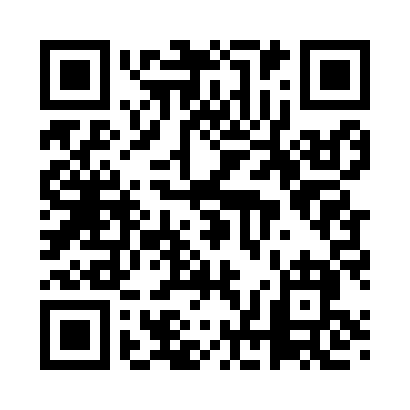 Prayer times for Rodentown, Alabama, USAMon 1 Jul 2024 - Wed 31 Jul 2024High Latitude Method: Angle Based RulePrayer Calculation Method: Islamic Society of North AmericaAsar Calculation Method: ShafiPrayer times provided by https://www.salahtimes.comDateDayFajrSunriseDhuhrAsrMaghribIsha1Mon4:125:3612:484:348:009:242Tue4:125:3712:484:348:009:243Wed4:135:3712:484:348:009:244Thu4:145:3812:494:348:009:235Fri4:145:3812:494:357:599:236Sat4:155:3912:494:357:599:237Sun4:165:3912:494:357:599:228Mon4:165:4012:494:357:599:229Tue4:175:4012:494:357:589:2110Wed4:185:4112:504:357:589:2111Thu4:195:4112:504:357:589:2012Fri4:195:4212:504:357:579:2013Sat4:205:4312:504:367:579:1914Sun4:215:4312:504:367:579:1915Mon4:225:4412:504:367:569:1816Tue4:235:4412:504:367:569:1717Wed4:245:4512:504:367:559:1718Thu4:245:4612:504:367:559:1619Fri4:255:4612:504:367:549:1520Sat4:265:4712:514:367:549:1421Sun4:275:4812:514:367:539:1422Mon4:285:4812:514:367:529:1323Tue4:295:4912:514:367:529:1224Wed4:305:5012:514:367:519:1125Thu4:315:5112:514:367:509:1026Fri4:325:5112:514:367:509:0927Sat4:335:5212:514:357:499:0828Sun4:345:5312:514:357:489:0729Mon4:355:5312:514:357:479:0630Tue4:365:5412:504:357:479:0531Wed4:375:5512:504:357:469:04